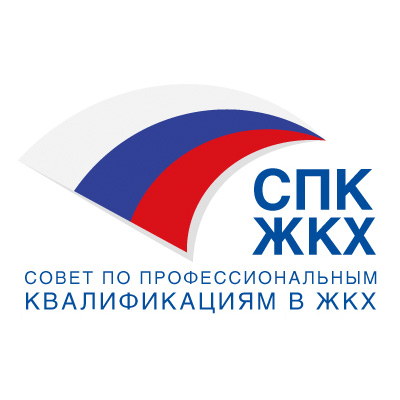 ПРИМЕР ОЦЕНОЧНОГО СРЕДСТВАдля оценки квалификацииМастер по эксплуатации оборудования для утилизации и обезвреживания медицинских и биологических отходов (4 КУ)__________________________________________________________________(наименование квалификации)Москва 2018гСостав примера оценочного средства1. Наименование квалификации и уровень квалификации:	- 3 -2. Номер квалификации:	-3 -3. Профессиональный стандарт или квалификационные требования,  установленные федеральными законами и иными нормативными  правовыми актами Российской Федерации (далее - требования к квалификации):	- 3 -4. Вид профессиональной деятельности:	- 3 -5. Спецификация заданий для теоретического этапа профессионального экзамена	- 3 -6. Спецификация заданий для практического этапа профессионального экзамена	- 7 -9. Требования безопасности к проведению оценочных мероприятий (при необходимости):	- 9 -10. Задания для теоретического этапа профессионального экзамена:	- 10 -12. Задания для практического этапа профессионального экзамена:	- 21 -13.  Правила  обработки  результатов  профессионального экзамена и принятия решения о соответствии квалификации соискателя требованиям к  квалификации:	- 25 -14.  Перечень  нормативных  правовых  и иных документов, использованных при подготовке комплекта оценочных средств (при наличии):	- 25 -1. Наименование квалификации и уровень квалификации: Мастер по эксплуатации оборудования для утилизации и обезвреживания медицинских и биологических отходов (4 уровень квалификации) (указываются в соответствии с профессиональным стандартом или квалификационными требованиями, установленными федеральными законами и иными нормативными правовыми актами Российской 
Федерации)2. Номер квалификации: 40.132.02__________________________________________________________________ (номер квалификации в реестре сведений о проведении независимой оценки квалификации)3. Профессиональный стандарт или квалификационные требования, 
установленные федеральными законами и иными нормативными 
правовыми актами Российской Федерации (далее - требования к квалификации): Работник по ремонту оборудования для утилизации и обезвреживания медицинских и биологических отходов________________________________(наименование и код профессионального стандарта либо наименование и реквизиты документов, 
устанавливающих квалификационные требования)4. Вид профессиональной деятельности: Организация и проведение работ по техническому обслуживанию, планово-предупредительному и капитальному ремонту оборудования для обезвреживания отходов______________________________________________(по реестру профессиональных стандартов)5. Спецификация заданий для теоретического этапа профессионального экзаменаОбщая информация по структуре заданий для теоретического этапа профессионального экзамена:количество заданий с выбором ответа: ;40количество заданий с открытым ответом: ;-количество заданий на установление соответствия: ;-количество заданий на установление последовательности: -;время выполнения заданий для теоретического этапа экзамена: 120 минут.6. Спецификация заданий для практического этапа профессионального экзамена7. Материально-техническое обеспечение оценочных мероприятий:а) Аудитория (учебный класс), письменный стол, стул, бумага формата А4, шариковая ручка синего цвета, простой карандаш, ластик, линейка, калькулятор.________________________________________________________________ (помещение, инвентарь, компьютерная техника и оргтехника, программное обеспечение, канцелярские 
принадлежности и другие)б) материально-технические ресурсы для обеспечения практического этапапрофессионального экзамена: ‒ _________________________________________________________________(оборудование, инструмент, оснастка, материалы, средства индивидуальной защиты, экзаменационные 
образцы и другие)8. Кадровое обеспечение оценочных мероприятий: 1. Не ниже среднего профессионального образования2. Опыт работы не менее 3 лет в должности и (или) выполнения работ (услуг) по виду профессиональной деятельности, содержащему оцениваемую квалификацию, но не ниже уровня оцениваемой квалификации. 3. Подтверждение прохождение обучения по ДПП, обеспечивающим освоение: а) знаний: НПА в области независимой оценки квалификации и особенности их применения при проведении профессионального экзамена; нормативные правовые акты, регулирующие вид профессиональной деятельности и проверяемую квалификацию; методы оценки квалификации, определенные утвержденным 
СПК ЖКХ оценочным средством (оценочными средствами); требования и порядок проведения теоретической и практической части профессионального экзамена и документирования результатов оценки;порядок работы с персональными данными и информацией ограниченного использования (доступа); б) умений: применять оценочные средства; анализировать полученную при проведении профессионального экзамена информацию, проводить экспертизу документов и материалов; проводить осмотр и экспертизу объектов, используемых при проведении профессионального экзамена; проводить наблюдение за ходом профессионального экзамена; принимать экспертные решения по оценке квалификации на основе критериев оценки, содержащихся в оценочных средствах; формулировать, обосновывать и документировать результаты профессионального экзамена; использовать информационно-коммуникационные технологии и программно-технические средства, необходимые для подготовки и оформления экспертной документации; 4. Подтверждение квалификации эксперта со стороны СПК ЖКХ по профессиональным квалификациям ‒ не менее 3-х человек 5. Отсутствие ситуации конфликта интереса в отношении конкретных соискателей________________________________________________________________(требования к квалификации и опыту работы, особые требования к членам экспертной комиссии)9. Требования безопасности к проведению оценочных мероприятий (при необходимости): _________________________________________________________________(проведение обязательного инструктажа на рабочем месте и другие)10. Задания для теоретического этапа профессионального экзамена: Задания с выбором одного варианта ответа:1. Перед отправкой на утилизацию и обезвреживание медицинские отходы класса «В» могут временно храниться в специальных  (внутрикорпусных) помещениях. Какие требования по нормативам  установлены для этих помещений? Выберите правильный ответ: а. помещения должны быть  оборудованы системой автоматического пожаротушения;в. помещения должны оборудоваться умывальником, поливочным краном, стоком воды, бактерицидным облучателем, вентиляцией;с. помещения должны оборудоваться автономной системой приточно-вытяжной вентиляции.2. Технология сбора медицинских отходов в медицинском учреждении предусматривает сбор медицинских отходов  в контейнерах. Какие  нормативные требования установлены  для корпусных контейнеров, используемых для медицинских отходов? Выберите правильный ответ: а. контейнеры должны обладать герметичными плотно закрывающимися крышками, конструкция контейнеров должна быть полностью герметична и влагонепроницаема;  конструкция не должна допускать возможность контакта посторонних лиц с их содержимым и быть недоступна животным; в. конструкция контейнеров должна предусматривать специальные устройства для их перемещения, подъема и опорожнения;с.  конструкция контейнеров должна предусматривать специальный карман для хранения сопроводительных документов.3. Какие действия не допускается производить при обращении с медицинскими отходами? Выберите правильный ответ:а. устанавливать одноразовые и многоразовые емкости около электронагревательных приборов:  утрамбовывать любые отходы руками;  осуществлять сбор отходов без перчаток; в. устанавливать одноразовые и многоразовые емкости различных классов отходов рядом;с. осуществлять сбор отходов в многоразовые емкости, не имеющие специальных надписей.4. Помещения для приема и временного хранения медицинских отходов должны быть оснащены специальным оборудованием. Каким? Выберите правильный ответ:а. помещения оснащаются весами;в. помещения оснащаются холодильным оборудованием;с. помещения оснащаются приточно-вытяжной вентиляцией с механическим побуждением.5. Какие требования установлены нормативными документами для помещений, где производится обезвреживание? Выберите правильный ответ:а. предусматриваются раковины для мытья рук; предусматривается  автономная приточно-вытяжная вентиляция с механическим побуждением;в. предусматриваются установки с бактерицидным излучением; с. предусматривается гидропульт для мытья контейнеров.6. Сбор, утилизация и обезвреживание медицинских отходов должны производиться  в специальной  одежде и средствах индивидуальной защиты (халаты/комбинезоны, перчатки, маски/респираторы/защитные щитки, специальная обувь).  Какие нормативные требования предъявляются к использованию этих средств?  Выберите правильный ответ:а.  персонал не должен выходить за пределы рабочего помещения в спецодежде и сменной обуви;  личную одежду и спецодежду необходимо хранить в разных шкафах; запрещается стирка спецодежды на дому;в .средства  индивидуальной защиты (маски, респираторы) после смены необходимо сдавать в специальные емкости;с. защитные щитки после смены необходимо обеззараживать.7. В процессе эксплуатации оборудования осуществляется  его техническое обслуживание. Какие основные мероприятия должны выполняться при техническом обслуживании оборудования? Выберите правильный ответ:а. уход и  надзор за работой оборудования;в. планирование текущего ремонта;с. планирование капитального ремонта.8. Работники при работе с отходами обеспечиваются специальной одеждой, специальной обувью и другими средствами индивидуальной защиты.  Для их выдачи  установлены нормы выдачи. В каком документе устанавливаются эти нормы? Выберите правильный ответ: а. типовые отраслевые нормы и  санитарные нормы  и правила;в.  инструкция по технике безопасности;с. инструкция по эксплуатации.9.При проведении ремонтных работ внутри оборудования для утилизации и обезвреживания медицинских отходов должны соблюдаться требования. Какие? Выберите правильный ответ:а. прохождение инструктажа;в. работы по ремонту в аппарате должны производиться бригадой, состоящей их двух человек: один работает, а другой наблюдает за ним;с. получение допуска к работам.10.  При эксплуатации оборудования, применяемого для обезвреживания медицинских отходов, возникает необходимость проводить текущий ремонт оборудования. Какие виды работ необходимо производить при текущем ремонте оборудования? Выберите правильный ответ:а. работы по замене  и/или восстановлению отдельных  частей оборудования;в. работы по замене или восстановлению частей оборудования, включая базовые;с. работы по замене или восстановлению составных частей оборудования ограниченной номенклатуры.11. При эксплуатации оборудования, используемого для обезвреживания и  утилизации медицинских отходов,  применяются различные методы технического обслуживания. Что относится к методу технического обслуживания (ремонта) эксплуатационным  персоналом? Выберите правильный ответ:а. выполнение технического обслуживания (ремонта) персоналом, обслуживающим данное оборудование;в. выполнение технического обслуживания (ремонта) персоналом и  средствами одного подразделения;с. выполнение технического обслуживания (ремонта)  бригадой исполнителей, специализированной по типам объектов или по операциям.12. При эксплуатации оборудования по утилизации и обезвреживанию медицинских отходов используются несколько основных документов, относящихся к оборудованию, одним из таких документов является «Руководство по эксплуатации». Какие основные сведения содержит этот документ? Выберите правильный ответ:а. сведения о конструкции, принципе действия и указания, необходимые для правильной и безопасной эксплуатации;в. сведения, необходимые для монтажа, наладки, пуска, регулирования, обкатки и сдачи оборудования в эксплуатацию;с. сведения, удостоверяющие гарантии изготовителя, значения основных параметров и характеристик изделия, сведения о сертификации оборудования.13. Что относится к средствам эксплуатации? Выберите правильный ответ:а. здания, сооружения, средства технологического оснащения, запасные части и эксплуатационные материалы, необходимые для эксплуатации изделия;в. совокупность изделий, средств эксплуатации, исполнителей и документации;с. использование оборудования по целевому назначению, комплект документации по эксплуатации, включая документы по транспортированию, хранению, техническому обслуживанию и ремонту.14. На оборудовании по обезвреживанию и утилизации медицинских отходов установлен вентилятор наддува, при эксплуатации которого выполняются различные работы по техническому обслуживанию, текущему и капитальному ремонту вентилятора. Какие виды работ необходимо выполнять при текущем ремонте?  Выберите правильный ответ:а. проверка состояния подшипников, заземления, осмотр лопаток рабочего колеса и шкива на валу, проверка состояния соединительных муфт, проверка центровки;в. проверка балансировки рабочего колеса, замена негодных подшипников, замена отдельных лопаток, чистка и смазка, исправление лопаточных соединений;с. полная  переборка рабочего колеса или замена новым, замена  или ремонт вала, ремонт или замена электродвигателя. 15.При техническом обслуживании и текущем ремонте оборудования по обезвреживанию и утилизации медицинских отходов выполняются работы по разборке, сборке резьбовых соединений. При каких дефектах болтов, винтов и шпилек не допускается их использование?  Выберите правильный ответ:а. сорванные нитки, искажение профиля, забоины, заусеницы;в. заусеницы, вмятины, забоины и зарубины на первых двух витках резьбы;с. заусеницы, вмятины ,забоины на первых трех витках резьбы не должны препятствовать навинчиванию проходного калибра с крутящим моментом не более 1,001d3 н. м.. 16. Каким методом или способом допускается утилизировать жидкие отходы класса Б (рвотные массы, моча, фекалии) и аналогичные биологические жидкости больных туберкулёзом?  a) сливать без предварительного обеззараживания в систему централизованной канализации. При отсутствии централизованной канализации обеззараживание данной категории отходов проводят химическим или физическим методами;b) только химическим;с) только физическим;d) только термическим.17. В производственных помещениях при обращении с медицинскими отходами  уровень искусственной освещённости должен быть:а) не менее 200 лк;b) не более 150  лк;c) не менее 150 лк;d) не менее 100 лк.18. В производственных помещениях при обращении с медицинскими отходами  температура должна быть в пределах:а) 20 - 25 °C;b) 15 - 20 °C;c) 18 - 25 °C;d) 10 - 20 °C.19. Генеральную уборку в помещениях где осуществляют деятельность по обращению с медицинскими отходами  проводят с периодичностью:а) не реже 1 раза в неделю;b) не реже 1 раза в три недели;c) ежедневно;d) не реже 1 раза в месяц.20. Сотрудники с какой должностью медицинского учреждения  несут ответственность за обращение медицинских отходов класса Б и В?а) врач-эпидемиолог (главная сестра);b) руководитель;c) медицинская сестра;d) заведующий хозяйством.21. Сотрудники с какой должностью медицинского учреждения  несут ответственность за обращение медицинских отходов класса А и Г?а) врач-эпидемиолог (главная сестра);b) руководитель;c) заместитель главного врача по АХЧ (инженер-эколог);d) заведующий хозяйством.22. Термическое уничтожение медицинских отходов классов Б и В может осуществлятьсяa)	централизованным (за пределами территории организации)b)	децентрализованным (в пределах территории организации)c)	централизованным и децентрализованным23. Обеззараживание/обезвреживание отходов классов Б может осуществлятьсяa)	централизованным (за пределами территории организации)b)	децентрализованным (в пределах территории организации)c)	централизованным и децентрализованным24. Обеззараживание/обезвреживание отходов классов В осуществляется способомцентрализованным (за пределами территории организации)децентрализованным (в пределах территории организации)              c)         централизованным и децентрализованным25. К какому классу относятся медицинские отходы, не имеющие контакта с биологическими жидкостями пациентов, инфекционными больными?а) класс А;b) класс Б;c) класс В;d) класс Г;e) класс Д26. К какому классу относятся медицинские отходы материалы, которых контактировали с больными инфекционными болезнями, которые могут привести к возникновению чрезвычайных ситуаций в области санитарно-эпидемиологического благополучия населения и требуют проведения мероприятий по санитарной охране территории?а) класс А;b) класс Б;c) класс В;d) класс Г;e) класс Д27. К какому классу относятся медицинские отходы лабораторий, фармацевтических и иммунобиологических производств, работающих с микроорганизмами 1-2 групп патогенности?а) класс А;b) класс Б;c) класс В;d) класс Г;e) класс Д28. К какому классу относятся ртутьсодержащие предметы, приборы и оборудование. Отходы сырья и продукции фармацевтических производств. Отходы от эксплуатации оборудования, транспорта, систем освещения и другие?а) класс А;b) класс Б;c) класс В;d) класс Г;e) класс Д29. К какому классу относятся отходы любого агрегатного состояния, в которых содержание радионуклидов превышает допустимые уровни, установленные нормами радиационной безопасности?а) класс А;b) класс Б;c) класс В;d) класс Г;e) класс Д30. К какому классу относятся отходы из микробиологических, клинико-диагностических лабораторий, фармацевтических, иммунобиологических производств, работающих с микроорганизмами 3-4 групп патогенности. Биологические отходы вивариев?а) класс А;b) класс Б;c) класс В;d) класс Г;e) класс Д31. Что должен проходить персонал при приеме на работу, а затем и ежегодно? а) повышение квалификации в области обращения с медицинскими отходами;b) персонал проходит обязательный инструктаж по правилам безопасного обращения с отходами;c) Аттестацию по профессиональной компетенции в сфере обращения с медицинским отходами.d) все выше перечисленное.32. Какие требования установлены нормативными документами для производственных источников тепла:а. Все производственные источники тепла должны быть оборудованы устройствами, предотвращающими или резко ограничивающими выделение конвекционного и лучистого тепла в рабочее помещениев. Дверцы и заслонки рабочих проемов нагревательного оборудования должны снабжаться теплоизолирующими устройствамис. Все производственное оборудование должно иметь специальные предупреждающие  знаки.33. Какие требования установлены нормативными документами для пультов управления, кабин и других рабочих мест машинистов, операторов, на которых воздействует инфракрасное излучение:а. Должны быть оборудованы отражающими экранами или ограждены устройствами из светопрозрачных отражательных материалов.в. Должны быть оборудованы системами кондиционирования.с. Должны быть оборудованы индивидуальными системами приточной вентиляции и специальными экранами.34. Какие требования установлены нормативными документами по межремонтному обслуживанию оборудованияа. Межремонтное обслуживание оборудования осуществляется обслуживающим персоналом и дежурными слесарями и электромонтерамив. Межремонтное обслуживание оборудования осуществляется обслуживающим персоналомс. Межремонтное обслуживание оборудования осуществляется дежурными слесарями и электромонтерами35.Какие требования установлены нормативными документами при передаче оборудования по смене а. Все обнаруженные дефекты работы оборудования должны фиксироваться в вахтовом журнале для устранения обслуживающим персоналом или ремонтной службойв. Все обнаруженные дефекты работы оборудования должны быть устранены до передачи по смене с. О всех обнаруженных дефектах работы оборудования необходимо сообщать должностному лицу отвечающему за техническое состояние оборудования36.  Какие требования установлены нормативными документами по процедуре ремонта оборудования и проведения профилактики:а. Сделать запись в журнале технического состояния оборудования. Лица, проводившие ремонт и профилактику обязаны в журнале сделать запись разрешающую работать.в. Лица проводившие ремонт и профилактику должны сделать запись в журнале технического состояния оборудования о выполненных работахс. Должностные лица ответственные за техническое состояние оборудования должны дать разрешение на дальнейшую эксплуатацию оборудования. 37. В каких случаях наступает аварийный режим при эксплуатации комплекса для термического обезвреживания отходов (КТО-100.К40):а. При обесточивании комплекса, падении разрежения в инсинераторе, повышении температуры отходящих газов после дымососа.в. При обесточивании комплекса.с. Падении разрежения в камере сжигания.38. Какие требования установлены нормативными документами по процедуре допуска лиц (работников) к эксплуатации комплекса для термического обезвреживания отходов (КТО-100.К40):а. Лица не моложе 18 лет, прошедшие медицинский осмотр и не имеющие противопоказаний к работе по данной профессии (специальности), прошедшие вводный и первичный на рабочем месте инструктажи по охране труда.в. Лица прошедшие обучение безопасным методом и приемам ведения работ, стажировку на рабочем месте и проверку знаний требований охраны трудас. Лица, допущенные к эксплуатации комплекса должны изучить «Руководство» по его эксплуатации, знать правила технического обслуживания и четко понимать технологический процесс.д. Лица, не моложе 18 лет, прошедшие медицинский осмотр, вводный и первичный на рабочем месте инструктажи по охране труда, обучение безопасным методам и приемам ведения работ, изучение «руководства» по его эксплуатации, стажировку на рабочем месте и проверку знаний требований охраны труда, знающие правила технического обслуживания и четко понимающие технологический процесс.39.  Допустимо ли смешение медицинских отходов разных классов в общей емкости?а. да;в. нет.40. Подлежат ли обязательному обеззараживанию (дезинфекции) / обезвреживанию медицинские отходы класса Б?a. да; в. нет.11.Критерии оценки (ключи к заданиям), правила обработки результатов теоретического этапа профессионального экзамена и принятия решения о допуске (отказе в допуске) к практическому этапу профессионального экзамена: Вариант соискателя формируется из случайно подбираемых заданий в соответствии со спецификацией. Всего  40    заданий. Вариант соискателя содержит 40    заданий. Баллы, полученные за выполненное задание, суммируются. Максимальное количество баллов – 40  . Решение о допуске к практическому этапу экзамена принимается при 
условии достижения набранной суммы баллов от 35    и более.12. Задания для практического этапа профессионального экзамена:ЗАДАНИЕ НА ВЫПОЛНЕНИЕ ТРУДОВЫХ ФУНКЦИЙ, ТРУДОВЫХ 
ДЕЙСТВИЙ В РЕАЛЬНЫХ ИЛИ МОДЕЛЬНЫХ УСЛОВИЯХТиповое задание № 1 В помещении по обезвреживанию и утилизации отходов установлено оборудование, которое имеет вентиляторы наддува. Опишите алгоритм проведения операций, предусмотренных ежесменным техническим обслуживанием и включающем: осмотр креплений вентилятора; проверка состояния подшипников; осмотр лопаток рабочего колеса из шкива на валу; осмотр кожуха вентилятора; проверка состояния соединительных муфт; проверка центровки. При подготовке ответа использовать приложение 1.Условия выполнения задания1. Место (время) выполнения задания: учебный центр ЦОК 2. Максимальное время выполнения задания: 30 мин.3. Вы можете воспользоваться: калькулятором.Типовое задание № 2 В помещении обезвреживания медицинских и биологических отходов установлено оборудование, которое имеет в своем составе узлы со шлицевыми соединениями. Опишите алгоритм технического диагностирования (контроля технического состояния) и в случае необходимости осуществления капитального ремонта и модернизации шлицевого соединения. При подготовке ответа использовать приложение 1.Условия выполнения задания1. Место (время) выполнения задания: учебный центр ЦОК 2. Максимальное время выполнения задания: 30 мин.3. Вы можете воспользоваться: калькулятором.Типовое задание № 3В помещении по обезвреживанию и утилизации отходов установлен паровой стерилизатор. Опишите алгоритм технического диагностирования (контроля технического состояния) парового стерилизатора, включая: внешний осмотр в рабочем состоянии; проверку на наличие течи; внутренний осмотр камеры (на наличие деформаций внутренней поверхности камеры, наличие коррозии); контроль состояния парогенератора; соединительных трубопроводов, резьбовых соединений арматуры. При подготовке ответа использовать приложение 1.Условия выполнения задания1. Место (время) выполнения задания: учебный центр ЦОК 2. Максимальное время выполнения задания: 30 мин.3. Вы можете воспользоваться: калькулятором.Приложение 1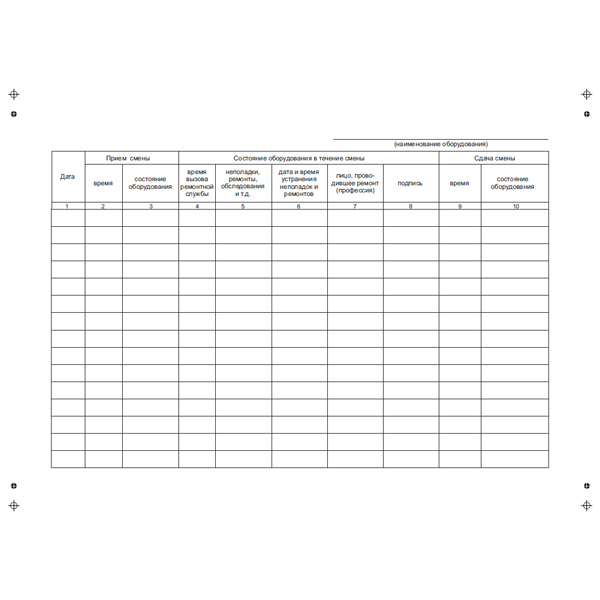 Положительное решение о соответствии квалификации соискателя положениям профессионального стандарта в части трудовых функций» принимается при соответствии выполненного практического задания одновременно всем критериям оценки. 13.  Правила  обработки  результатов  профессионального экзамена и принятия решения о соответствии квалификации соискателя требованиям к  квалификации: Положительное решение о соответствии квалификации соискателя требованиям к квалификации по квалификации «Мастер по эксплуатации оборудования для утилизации и обезвреживания медицинских и биологических отходов (4 уровень квалификации)»(наименование квалификации)принимается при получении соискателем по совокупности положительных результатов теоретического и практического этапов экзамена_______________________________    _______________________________________________________________(указывается, при каких результатах выполнения задания профессиональный экзамен считается пройденным положительно)14.  Перечень  нормативных  правовых  и иных документов, использованных при подготовке комплекта оценочных средств (при наличии): 1. Федеральный закон "Об отходах производства и потребления" от 24.06.1998 N 89-ФЗ;.2. Санитарно-эпидемиологические правила и нормативы СанПиН 2.1.7.1322-03"Гигиенические требования к размещению и обезвреживанию отходов производства и потребления" (утв. Главным государственным санитарным врачом РФ 30 апреля 2003 г.);3.  ПОТ РО-14000-002-98 « Положение обеспечения безопасности производственного оборудования 4. ГОСТ ИСО 6157-1-2009 Дефекты поверхности. Болты, винты и шпильки общего назначения5. ГОСТ 2.610-2006 Единая система конструкторской документации (ЕСКД) правила выполнения эксплуатационных документов6. ГОСТ 2.601-2006 Единая система конструкторской документации. Эксплуатационные документы.     7. ГОСТ 12.0.229-2005 Оборудование производственное. Оценка           стандартов и технических условий на полноту содержания требований безопасности (приложение А  обязательное - перечень показателей безопасности оборудования).     8. ГОСТ ИСО 6157-1-2009 Дефекты поверхности. Болты, винты и шпильки общего назначения.      9. ГОСТ Р 51935-2002 (ЕН 285-96) «Стерилизаторы паровые большие. Общие требования и методы испытаний».      10. ГОСТ 1139-80 «Соединения шлицевые прямобочные».      11. ГОСТ 20911-89 «Техническая диагностика. Термины и определения».Знания, умения в соответствии с 
требованиями к квалификации, на 
соответствие которым проводится оценка квалификацииКритерии оценки квалификацииТип и 
№ задания 123ТФ А/02.4 Текущий ремонт деталей, узлов и механизмов оборудованияЗ1 Требования к эксплуатации технических средств в сфере обращения с отходами З2 Методы надзора и контроля соблюдения правил эксплуатации оборудованияЗ3 Назначение и конструктивное устройство простых деталей, узлов и механизмов оборудованияЗ4 Методы выявления и способы устранения неисправностей и дефектов оборудованияЗ5 Методы и способы диагностики простых деталей, узлов и механизмов оборудованияЗ6 Приемы слесарных работ по разборке, ремонту, сборке узлов, механизмов оборудованияЗ7 Требования охраны трудаЗ8 Правила применения средств индивидуальной защиты У1 Применять методы надзора и контроля, соблюдение правил эксплуатации оборудованияУ2 Использовать контрольно-измерительные приборы для определения технического состояния оборудованияУ3 Выявлять неисправности и дефекты в техническом состоянии оборудования У4 Осуществлять выбор методов и инструментов для устранения неисправностей и дефектов в техническом состоянии оборудованияУ5 Использовать ручной и механизированный слесарный инструментУ6 Вести журнал учета технического обслуживания оборудования ТФ А/03.4  Капитальный ремонт и модернизация сложных деталей, узлов и механизмов оборудованияЗ1 Требования к эксплуатации технических средств в сфере обращения с отходамиЗ2 Методы надзора и контроля, соблюдение правил эксплуатации оборудованияЗ3 Назначение и конструктивное устройство сложных деталей, узлов и механизмов оборудованияЗ4 Методы выявления и способы устранения неисправностей и дефектов оборудованияЗ5 Методы и способы диагностики сложных деталей, узлов и механизмов оборудованияЗ6 Приемы слесарных работ по разборке, ремонту, сборке узлов, механизмов оборудованияЗ7 Требования охраны трудаЗ8 Правила применения средств индивидуальной защитыУ1 Использовать контрольно-измерительные приборы для определения технического состояния оборудования У2 Выявлять неисправности и дефекты в техническом состоянии оборудованияУ3 Осуществлять выбор методов и инструментов для устранения неисправностей и дефектов в техническом состоянии оборудованияУ4 Осуществлять выбор методов и инструментов для расширения технических возможностей оборудованияУ5 Использовать ручной и механизированный слесарный инструментУ6 Вести журнал учета технического обслуживания оборудованияУ7 Производить пуско-наладочные работыТФ А/04.3 Руководство работами по диагностике, ремонту и модернизации оборудованияЗ1 Требования к эксплуатации технических средств в сфере обращения с отходамиЗ2 Методы надзора и контроля соблюдения правил эксплуатации оборудованияЗ3 Назначение и конструктивное устройство сложных деталей, узлов и механизмов оборудованияЗ4 Методы и способы диагностики сложных деталей, узлов и механизмов оборудованияЗ5 Приемы слесарных работ по разборке, ремонту, сборке узлов механического оборудованияЗ6 Требования охраны трудаУ1 Планировать работы по диагностике, ремонту оборудованияУ2 Устанавливать методы и способы устранения неисправностей и дефектов в техническом состоянии оборудованияУ3 Оценивать качество выполненных работ по диагностике, ремонту оборудованияУ4 Оформлять техническую учетно-отчетную документацию2, 13, 38,27, 28, 29, 303, 37411, 22, 2314, 5, 6, 99,39, 4035, 357,17, 19, 20, 2133, 27, 281532815, 16343610, 12, 1324, 25, 2620, 21Трудовые функции, трудовые 
действия, умения в соответствии с требованиями к квалификации, на соответствие которым 
проводится оценка 
квалификацииКритерии оценки 
квалификацииТип и 
№ задания123ТФ А/02.4 Текущий ремонт деталей, узлов и механизмов оборудованияCоответствие ГОСТ 20911-89 Техническая диагностика. Термины и определения.ГОСТ 18322-2016 Системы технического обслуживания и ремонта техники. Термины и определения.Практическое задание №1ТФ А/03.4 Капитальный ремонт и модернизация сложных деталей, узлов и механизмов оборудованияCоответствие ГОСТ 20911-89 Техническая диагностика. Термины и определения.ГОСТ 18322-2016 Системы технического обслуживания и ремонта техники. Термины и определения.Практическое задание №2ТФ А/04.3 Руководство работами по диагностике, ремонту и модернизации оборудованияГОСТ 20911-89 Техническая диагностика. Термины и определения.ГОСТ 18322-2016 Системы технического обслуживания и ремонта техники. Термины и определения.Практическое задание №3№заданияПравильные варианты ответа, модельные ответы и (или) критерии оценкиПравильные варианты ответа, модельные ответы и (или) критерии оценкиВес или баллы, начисляемые за правильно 
выполненное 
задание1112113114115116117118119111011111112111311141115111611171118111911201121112211231124112511261127112811291130113111321133113411351136113711381139114011Трудовые функции, трудовые действия, умения в соответствии с требованиями к квалификации, на соответствие которым проводится оценка квалификацииКритерии оценки 1 ТФ А/02.4 Текущий ремонт деталей, узлов и механизмов оборудования Критерий оценки - соответствие ГОСТ 20911-89 Техническая диагностика, термины и определения.ГОСТ 18322-2016 Системы технического обслуживания и ремонта техники. Термины и определения.Трудовые функции, трудовые действия, умения в соответствии с требованиями к квалификации, на соответствие которым проводится оценка квалификацииКритерии оценки 1 ТФ А/03.4 Капитальный ремонт и модернизация сложных деталей, узлов и механизмов оборудования Критерий оценки - соответствие ГОСТ 20911-89 Техническая диагностика. Термины и определения.ГОСТ 18322-2016 Системы технического обслуживания и ремонта техники. Термины и определенияТрудовые функции, трудовые действия, умения в соответствии с требованиями к квалификации, на соответствие которым проводится оценка квалификацииКритерии оценки 1ТФ А/04.3 Руководство работами по диагностике, ремонту и модернизации оборудования Критерий оценки - соответствие ГОСТ 20911-89 Техническая диагностика. Термины и определения.ГОСТ 18322-2016 Системы технического обслуживания и ремонта техники. Термины и определения